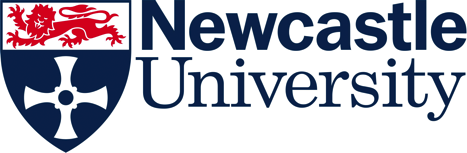 Consent formI agree to participate in the ‘Scaffolding Intergenerational Interactions Within Dementia’ project, being carried out by Open Lab, Newcastle University.I have read and understood the information sheet. 				  All questions that I had have been answered and I have no more questions. 	  I understand that I will be audio and video recorded during interviews. 	  	  I understand that the data collected for this project will be stored in the Computing Sciences department at Newcastle University. 												  		  I understand that the information collected for this project will be used only for research purposes.	 							  I understand that my name will not be used on any documents or in any presentations about the project. 						  I understand that I can leave the project at any time without needing to say why. I understand that anonymized quotes of what I say may be used in the project report. 										  Your signature: .................................................................................................. Your Name (in capitals): ..........................................   Date: .............................Contact telephone number / email address (so I can get in touch with you again about further workshops): …………………………………….…………………………………………………….Please feel free to contact me with any questions: Daniel Welsh,Email: d.welsh@ncl.ac.ukMobile: 07479 615 272